Noticias de la semana – 11/03 (Notícias da Semana - 11/03)Clique para ensinar ao E-mail de CSPB que esta conversa é importante.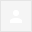 espanholportuguêsVer mensagem originalHola estimados compañerxs de la Red Sindical Justicia Fiscal de la ISP.Abajo siguen las noticias de esa semana en justicia fiscal y temas relacionados en nuestro continente. Siéntanse a voluntad para compartir más noticias de sus países.Antes, quero compartir esa bellísima homenaje a Marielle Franco, política, defensora de los derechos humanos y las minorías, cobardemente asesinada hace exactamente un año (14 de Marzo de 2018). Está en portugués, pero hay leyenda y su legado transciende idiomas.Homenagem à Marielle FrancoNoticias de la semana:El Mostrador Chile “¿Gato por liebre?: consideraciones a la Reforma Tributaria”Radio UChile “’Gato por liebre’: Funcionarios fiscales rechazan reforma tributaria”Ojo Público Perú “Confiep presionó al MEF para boicotear norma que combate elusión fiscal”Anep Costa Rica “Estudio del ICEFI da la razón a la ANEP en propuestas para combatir el déficit fiscal”El País “Santander reclama a la OCDE que las tecnológicas paguen más impuestosLatindadd “DECLARACIÓN: ¡QUE LOS IMPUESTOS AYUDEN A MEJORAR LA VIDA DE LAS MUJERES!”Latindadd “CEPAL: analizan reformas en la tributación sobre los recursos naturales”Latindadd “Redes chilenas rechazan Acuerdo integral y Progresista de Asociación transpacífico”OMAL “El big data, las izquierdas y la crisis ecológica”OMAL “Mercado o democracia. Los tratados comerciales en el capitalismo del siglo XXI”Rede Brasil Atual “Metalúrgicos vão à Câmara e questionam incentivos dados à Ford”Instituto Justiça Fiscal Brasil “Publicação: Tributação sobre a renda da PF – Isonomia como princípio fundamental da justiça fiscal”Saludos/Abraços,Gabriel CasnatiISP/PSI Interamerica
Oficina Regional - Regional OfficeRua Barão de Itapetininga, 163 - 2º andar - Sala 2República - CEP: 01042-001São Paulo - SP / BRASIL
Tel.: 11 3257-7371
Skype: g.casnatiFacebook: ISP Interamérica
Página Web: www.world-psi.orgPSI complies with EU privacy legislation. Please refer to our privacy policy or contact privacy@world-psi.org, if you want to view, update or delete any of your contact details. Subscribe to our mailing lists. 

L’ISP se conforme à la législation de l’UE sur la protection de la vie privée. Veuillez vous référer à notre politique de confidentialité ou contacter privacy@world-psi.org si vous souhaitez consulter, mettre à jour ou supprimer l’une de vos coordonnées. Abonnez-vous à nos listes de diffusions.

La ISP cumple con la legislación de la UE sobre protección de la privacidad. Por favor, consulte nuestra política de privacidad o contacte con privacy@world-psi.org si desea ver, actualizar o suprimir sus datos de contacto. Suscríbase a nuestras listas de correo.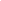 -- 
Has recibido este mensaje porque estás suscrito al grupo "Red Justicia Fiscal" de Grupos de Google.
Para cancelar la suscripción a este grupo y dejar de recibir sus mensajes, envía un correo electrónico a justicia-fiscal+unsubscribe@googlegroups.com.
Para publicar en este grupo, envía un correo electrónico a justicia-fiscal@googlegroups.com.
Para ver esta conversación en el sitio web, visita https://groups.google.com/d/msgid/justicia-fiscal/DB6PR0602MB2949F89265370A2B96A3711DB04B0%40DB6PR0602MB2949.eurprd06.prod.outlook.com.
Para acceder a más opciones, visita https://groups.google.com/d/optout.Olá queridos camaradas do PSI União Tax Justice Network. Abaixo segue a notícia de que semana em justiça fiscal e assuntos relacionados em nosso continente. Sinta-se a vontade para compartilhar notícias sobre seus países. Antes, eu Quero compartilhar esta bela homenagem a Marielle Franco, político, defensor dos direitos humanos e das minorias, covardemente assassinado exatamente um ano (14 de Março 2018) atrás. É em Português, mas há lenda e seu legado transcende idiomas. Homenagem Marielle Franco Notícias da semana: The Counter Chile "para um passeio: considerações Reforma Tributária" Rádio Uchile '' isca e switch ': funcionários da administração fiscal rejeitar a reforma tributária " Peru Public Eye "Confiep pressionou o MEF para boicotar a evasão fiscal padrão de combate" ANEP Costa Rica "estudo ICEFI dá razão para propostas ANEP para combater o déficit fiscal" El País "Santander OCDE afirma que tecnológico pagar mais impostos LATINDADD "declaração: impostos ajudar a melhorar MULHERES 'S VIDA!" LATINDADD "CEPAL: analisar as reformas na tributação dos recursos naturais" LATINDADD "Redes abrangentes e progressivos chilenos rechaçaram Trans -Pacífico Acordo de Parceria" OMAL "Os grandes dados, a esquerda e a crise ecológica" OMAL "Mercado ou a democracia. acordos comerciais no vigésimo - primeiro o capitalismo do século " Rede Brasil Atual "vão Metalúrgicos à incentivos questionam Câmara e dadas a Ford" Instituto Fiscal Justiça Brasil "Publicação: Tributação sobre Renda da PF - Isonômia como um princípio imposto fundamentais da Justiça" Saudações / Abraços, Gabriel Casnati ISP / PSI Interamérica 
Escritório Regional - Escritório Regional Rua Barão de Itapetininga, 163 - 2º andar - Sala 2 República - CEP: 01042-001 São Paulo - SP / BRASIL 
Tel.: 11 3257-7371 
Skype: g.casnati Facebook: ISP Interamérica 
Website: www.world-psi.org Caixa de entradaxqui, 14 de mar 16:56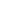 